Zápis ze schůzky výboru SDH Údavy ze dne 18.9.2022           Přítomni: O. Milt, B. Němec, M. Rothanzl, A. Němcová, D. Malínský,                                                                                                                                                                                              I. Malínská, M. Joska, revizor P. PeldaStarosta sboru O. Milt informoval výbor o stavu hospodaření sboru. Dále zhodnotil úspěšné letní soustředění ve Valtínově, za které sbor vydal 26.891,- Kč. Nakonec se zúčastnilo 17 členů.V hospůdce U lípy dojde od 1.10.2022 ke změně cen piva kvůli zvýšení cen od dodavatele.   Ceny byly stanoveny takto:      Kozel 11 – 26,- Kč, Radegast 12 – 28,- KčAkce podzim – rybářské závody se dle počasí mohou uskutečnit 24.9.2022dle počasí, rozhodne se ve středu 21.9. Jarmark ve Ždírci – 8.10.2022, po něm bude večer následovat posezení pro hostinské v hospůdce U lípy.   Brigáda v lese je naplánována na 28.10.2022, zhatit ji může jen počasí.Různé – v hospůdce se budou prodávat reklamní předměty SDH, tabulka s cenami a soupis je v bloku ve výčepu.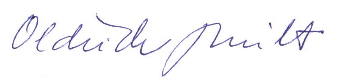 V Údavech 18.9.2022                                                     zapsal Oldřich Milt                                                                                       starosta SDH Údavy